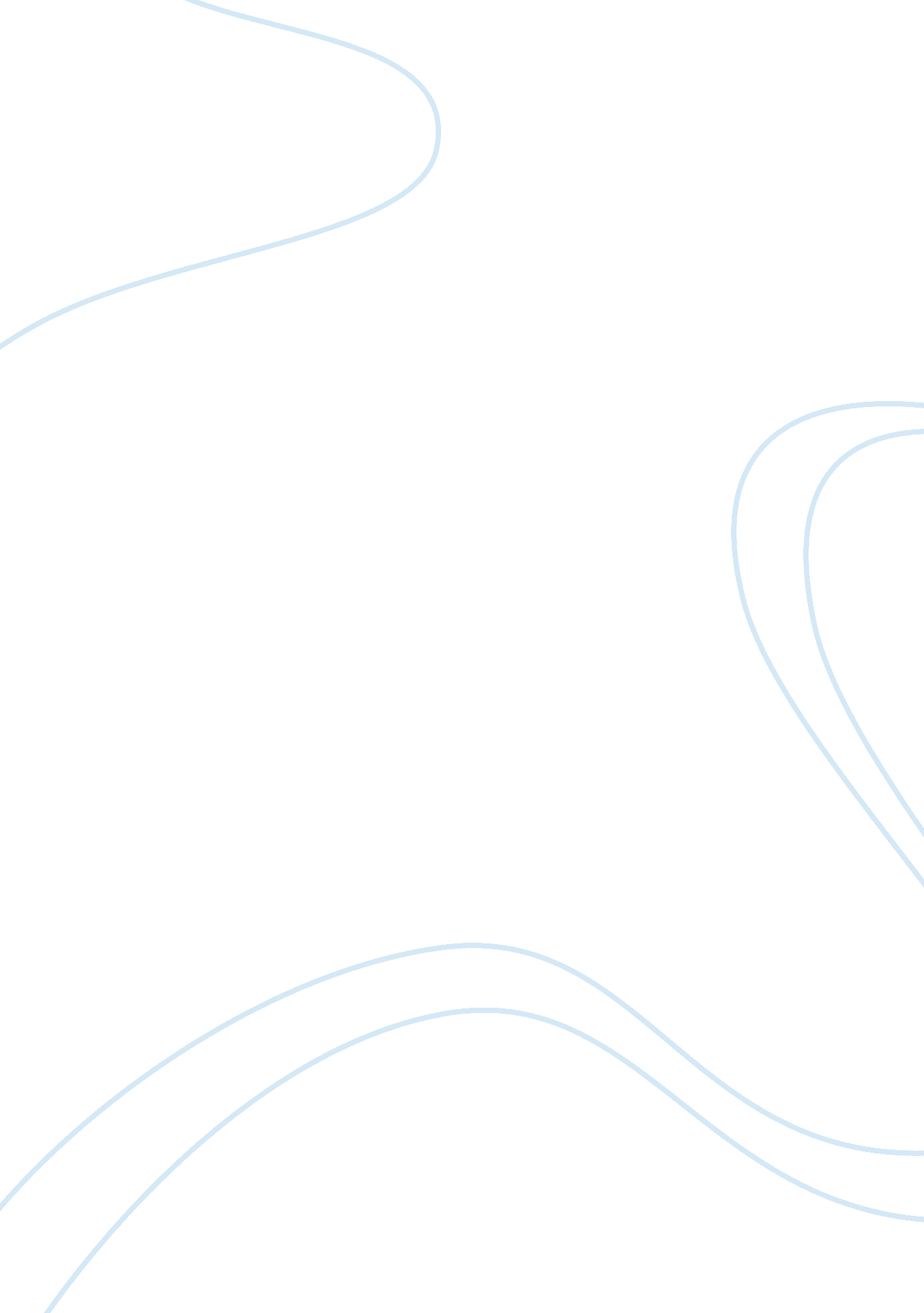 Datum; an eye opening and income boosterTechnology, Internet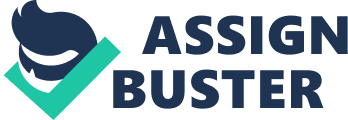 Introduction On daily basis, individual generates nothing less than 2. 5 quintillion byte of data and the irony of it is that most of these generated are been monetized and nothing really comes back to the owner of the data. This is as a result of ignorance of how this data are eventually utilized. This stored data increase four times faster than the global economy and this data comprises of your information and my information. If you don’t know before, some set of generous are making huge amount on those data that you just think they are useless on the internet. These data has been highly significant in the contribution the a shift substantially in the power of the economy and the origin of value the economy. In this 21st century, there is an awarenes of economy where by data I turned to asset strategically and as well permit some establishment to gain and maintain an edge in there competition with other companies. The worth of raw data is within hundred cent and above numerous hundred of dollar per head in its range. The more enrichment encompass by the data set scrutinized, and leveraged to be adopted for a specified usage, the greater it’s worth increases. All appreciation goes to Roger Haenni, Co-Founder, initiator and the C. E. O. of datum who had opened the understanding of all and sundery to this fact and provide a method where the earnings from the available data can be achieved by the data owner. How are these data obtained? This data are accumulated through individual and some organisation that involves in browsing the net, social media interaction and discussions, individual information and profiles uploaded, online shopping and the synchronization of various device. How does datum intend to achieve her objective Datum network is built using blockchain technique as its back up. This network will run on an extremely dependable contract blockchain that is highly smart. This will permit every users to gain control over there data and not the habitual and individual data set produced on daily basis also, the data set obtained from (IoT) controlled devices. Uncomparable benefits offered by datum network There are limitless benefit that datum will offer you that can’t be gotten any where else. Part of this benefit includes; Data can be securely saved. This network arranged a data reservoir that is decentralized enabling customers to safely store structured data that are running on a smart contract block chain. In short with this measure put in place, there no body that can gain access to your data outside your consent. Datum network have made available DAT token permitting the sharing of all data stored. The network also has a stabilized market place which allows all customers to monetize their data according to there satisfactory conditions. We have made available an application which for easy access to all this benefits. Datum network have put in place a nice DAT token which will serve has the transaction currency. For how long will your data continue to fetch income for another person? Why not utilize this previlage and covert your data to money so as to boost your income. Think about this and act fast. 